                                                         06 ноября 2019 года06 ноября 2019 года состоялось очередное заседание Коллегии Территориального органа Федеральной службы государственной статистики по Республике Саха (Якутия) (Саха(Якутия)стата) с участием отделов государственной статистики в районах (улусах), городах.  В соответствии с повесткой на заседании было рассмотрено 6 вопросов. 1. «О подготовке к проведению Всероссийской переписи населения 2020 на территории Республики Саха (Якутия)»Доклад Беляшовой М.А.- заместителя начальника отдела статистики уровня жизни, обследований домашних хозяйств, населения и здравоохранения.2. «Об информационном   обеспечении органов местного самоуправления на региональном и районном уровнях»Выступления Павловой С.А. – главного специалиста-эксперта отдела государственной статистики в г. Мирный (в г. Вилюйск), Васильевой М.Н. - главного специалиста-эксперта отдела государственной статистики в с. Майя          (в с. Амга), Шаповаловой А.А.– главного специалиста-эксперта отдела государственной статистики в г. Якутск (в г. Среднеколымск).3. «Проблемы официального статистического учета и обеспечения полноты инвестиций в основной капитал»Доклад Буряченко О.А. – заместителя начальника отдела статистики цен, финансов, строительства, инвестиций и жилищно-коммунального хозяйства4. «Взаимодействие Callцентра с районными отделами государственной статистики и с отделами Саха(Якутия)стата»Доклад Ивановой Ю.В. - начальника отдела государственной статистики в    г. Якутск5.   «Контроль исполнения решений Коллегии Саха (Якутия)стата»Информация Мекумяновой П.П. – заместителя начальника административного отдела6. «О награждении ведомственными наградами Росстата работников Саха(Якутия)стата в связи с юбилейными датами»Информация Жуковской О.В. –начальника административного отдела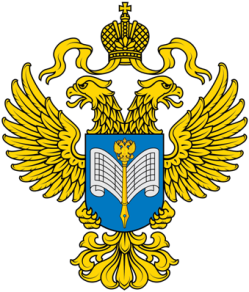 О проведении заседания Коллегии Территориального органаФедеральной службы государственной статистики по Республике Саха (Якутия)